Администрация муниципального образования «Город Астрахань»РАСПОРЯЖЕНИЕ16 марта 2020 года № 491-р«О проведении общественных обсуждений материалов «Экологическое обоснование хозяйственной деятельности ООО «Порт «Зюйд-Вест»В соответствии с Федеральными законами «Об общих принципах организации местного самоуправления в Российской Федерации», «Об экологической экспертизе», «Об охране окружающей среды», «О внутренних морских водах, территориальном море и прилежащей зоне РФ», «Об основах общественного контроля», руководствуясь Приказом Госкомэкологии РФ от 16.05.2000 № 372 «Об утверждении Положения об оценке воздействия намечаемой хозяйственной и иной деятельности на окружающую среду в Российской Федерации», Положением о порядке организации и проведения общественных обсуждений о намечаемой хозяйственной и иной деятельности, которая подлежит экологической экспертизе, в муниципальном образовании «Город Астрахань», утвержденным постановлением администрации муниципального образования «Город Астрахань» от 01.10.2018 № 575, Уставом муниципального образования «Город Астрахань», на основании поступившего обращения ООО «Порт «Зюйд-Вест» от 20.02.2020 № 33-01- 4596:1. Назначить на 21.04.2020 в 10-00 общественные обсуждения документации материалов «Экологическое обоснование хозяйственной деятельности ООО «Порт «Зюйд-Вест» в границах внутренних морских вод, в том числе материалы оценки воздействия на окружающую среду» с целью изучения общественного мнения и выявления возможного негативного влияния деятельности на окружающую среду и здоровье населения района (населенного пункта), а также для принятия мер по устранению влияния, если таковое будет выявлено.2. Определить местом проведения общественных обсуждений: 414056, г. Астрахань, ул. Ю. Селенского, 13, офис 413.3. Утвердить прилагаемый состав комиссии по проведению общественных обсуждений.4. Комиссии по проведению общественных обсуждений обеспечить проведение общественных обсуждений по планируемой деятельности с составлением итогового протокола.5. Управлению по коммунальному хозяйству и благоустройству администрации муниципального образования «Город Астрахань» обеспечить:5.1. Организацию общественных обсуждений.5.2. Доступ заинтересованных лиц к материалам, указанным в пункте 1. настоящего распоряжения по адресу: г. Астрахань, ул. Чехова, 10, кабинет № 20, отдел экологии и озеленения управления по коммунальному хозяйству и благоустройству администрации муниципального образования «Город Астрахань».5.3. Прием замечаний и предложений от заинтересованных лиц по вопросу общественных обсуждений в письменном виде в течении 30 дней со дня опубликования информации.6. ООО «Порт «Зюйд-Вест» обеспечить:6.1. Подготовку материалов и размещение сообщения о проведении общественных обсуждений в информационно-телекоммуникационной сети «Интернет», в газетах местного, регионального и федерального уровня не позднее чем за 30 дней до начала проведения общественных обсуждений.6.2. Доступ заинтересованных лиц к материалам, указанным в пункте 1. настоящего распоряжения по адресу: 414056, г. Астрахань, ул. Ю. Селенского, 13, офис 413.6.3. Прием замечаний и предложений от заинтересованных лиц по вопросу общественных обсуждений в письменном виде в течении 30 дней со дня опубликования информации.6.4. Размещение в информационно-телекоммуникационной сети «Интернет» результатов общественного обсуждения с опубликованием итогового протокола.7. Управлению информационной политики администрации муниципального образования «Город Астрахань» разместить настоящее распоряжение администрации муниципального образования «Город Астрахань» на официальном сайте администрации муниципального образования «Город Астрахань».8. Контроль за исполнением настоящего распоряжения администрации муниципального образования «Город Астрахань» оставляю за собой.И.о. главы администрации М.Н. Пермякова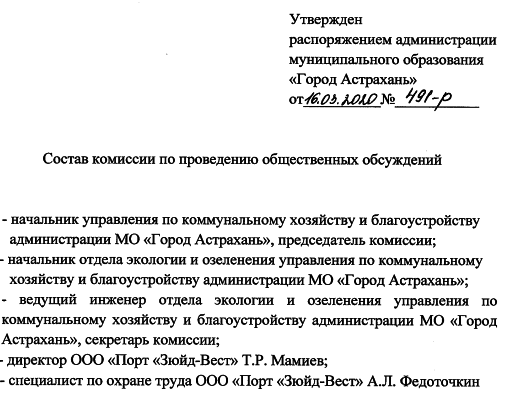 